Информация
 о проведении  мероприятийв КДУ Алексеевского муниципального района РТ(МБУ «РДК» за период с 1 апреля по 30 апреля  2019г.)№Место проведения мероприятияТематика мероприятияДата проведения мероприятияКоличество участниковпо фактуФото мероприятия1РДКЗаключительный гала концерт районного конкурса «Юмор-2019» «Смеяться разрешается»1 апреля340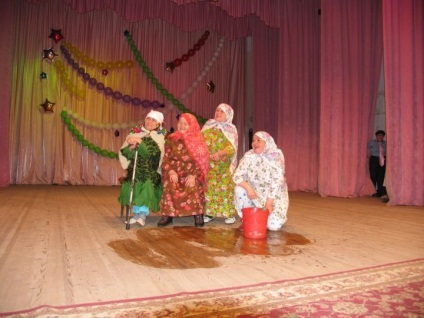 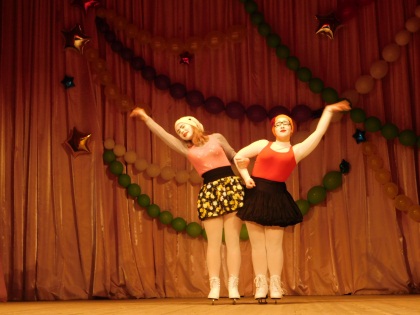 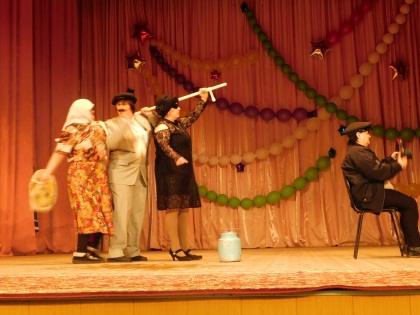 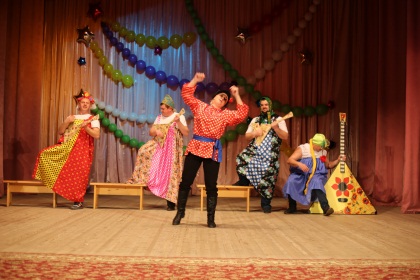 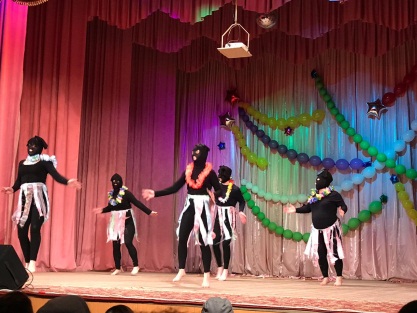 2М.Курналинский СДКТ.БулякБилярскСухие КурналиСахаровка
Ерыкла
Ст.Шентала
Масловка
РечноеСавинскоеШамаКр.Баран
Средние Тиганыи еще 24 КДУ всего: 37 мероприятийРазвлекательные мероприятия, конкурсы, юмор.«А у вас спина белая»1 -2 апреля1250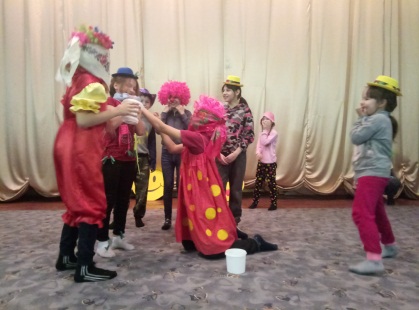 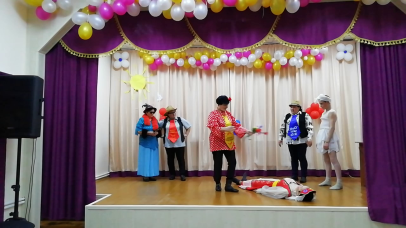 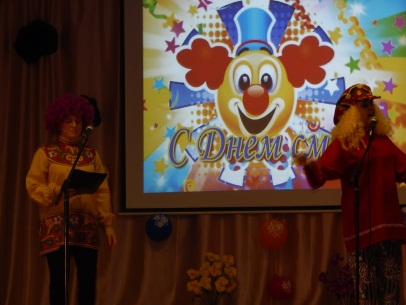 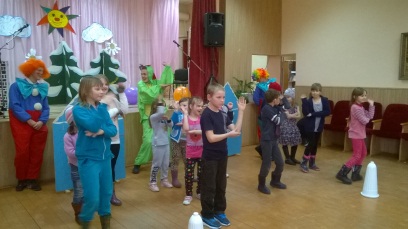 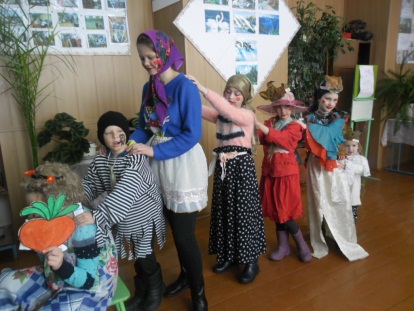 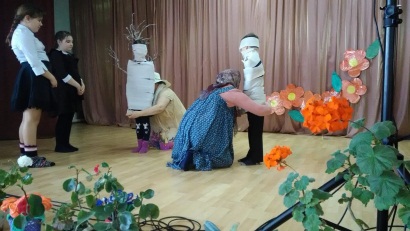 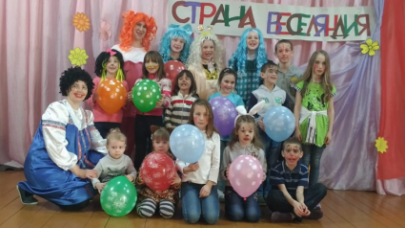 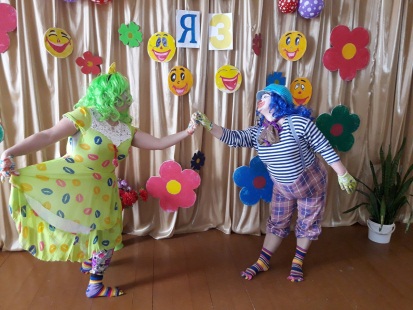 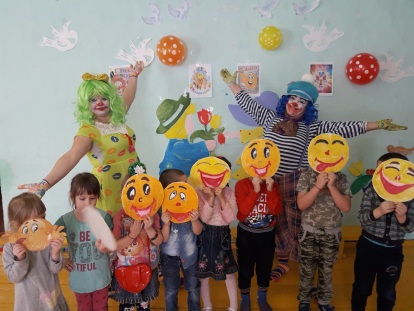 3Большие ПолянкиВыездной концерт Ромодановского СДК в дом интернат 2 апреля60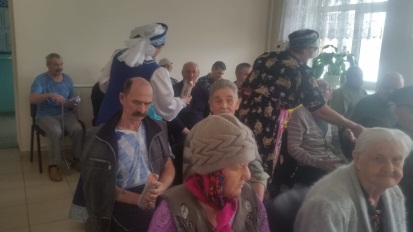 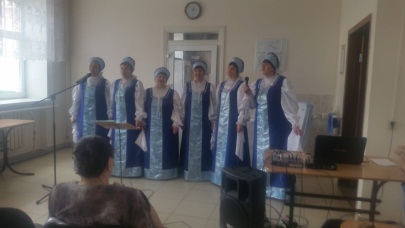 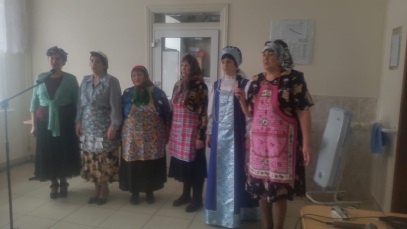 4Подлесная Шенталабеседа «Этика и эстетика»2 апреля22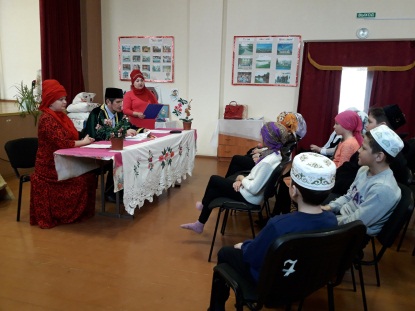 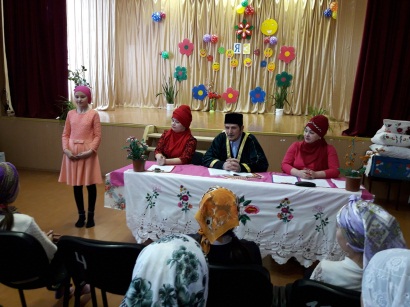 5во всех КДУ района- 44 мероприятийДень здоровья7 апреля660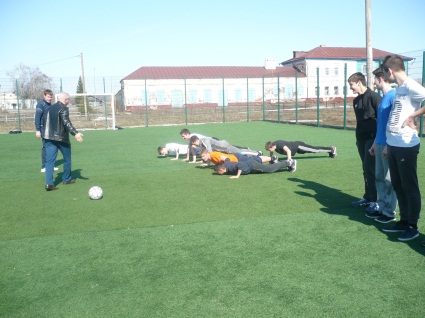 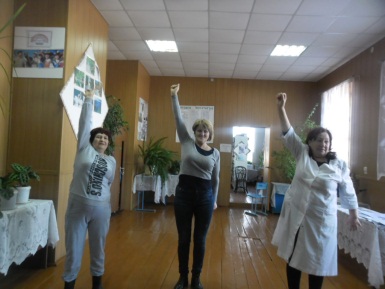 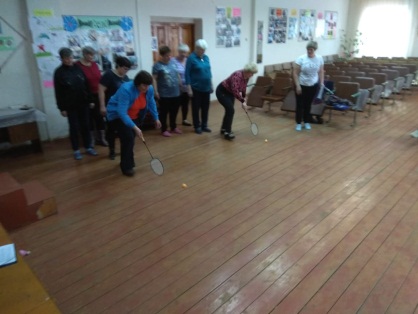 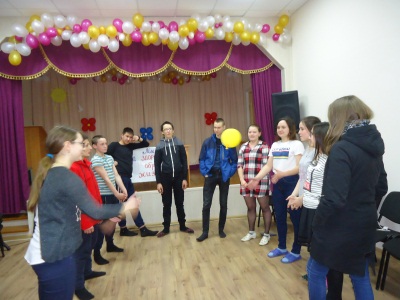 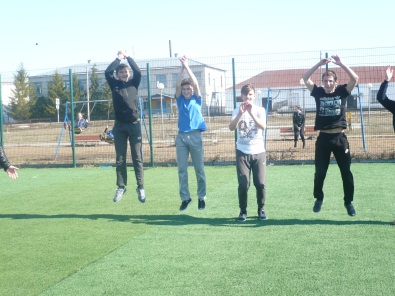 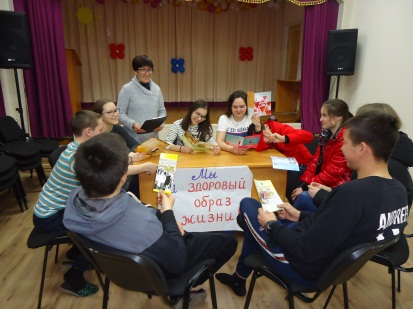 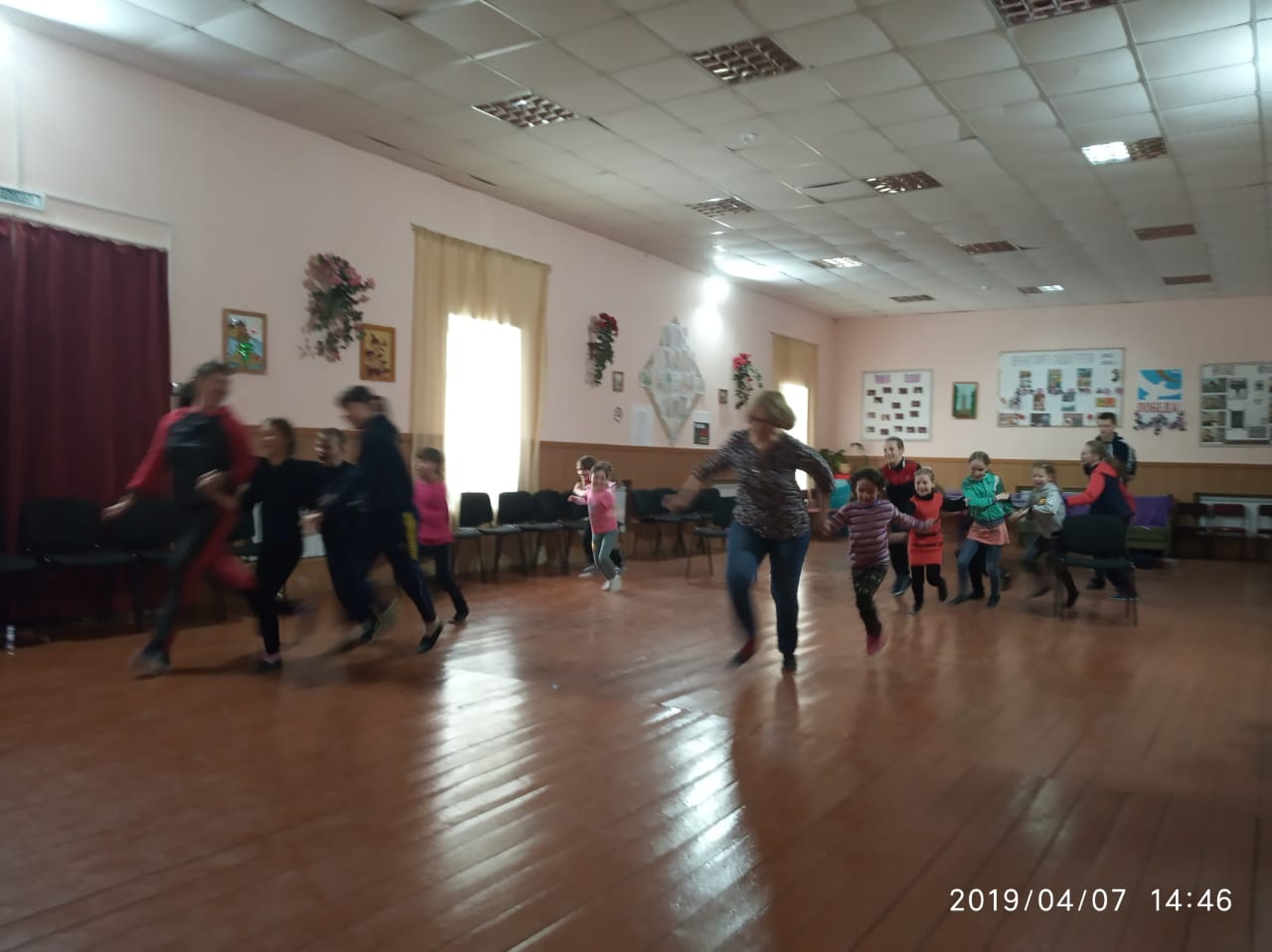 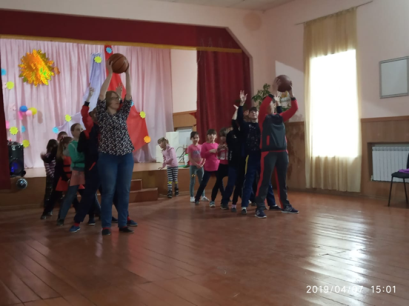 6М.КурналиТ.БулякП.шенталаТат.МайнаС.КурналиЯлкынМасловкаМуллиноКр.БаранЧ.Майнаеще 12 КДУ- 22 Праздник для детей «Прилетели птицы»1 декада месяца110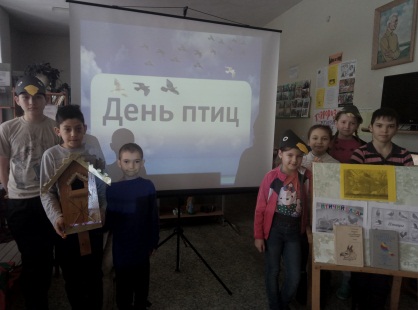 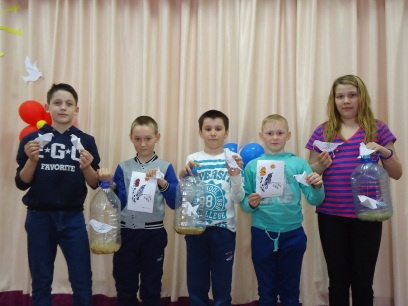 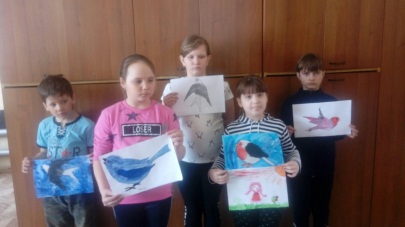 7Алексеевское- Баз.Матаки-АлексеевскоеГала концерт конкурса «Без бергэ»200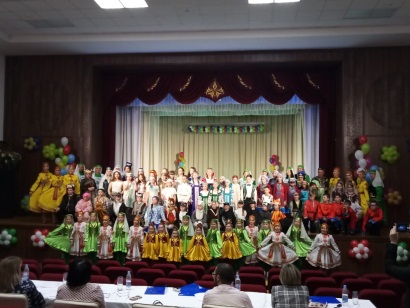 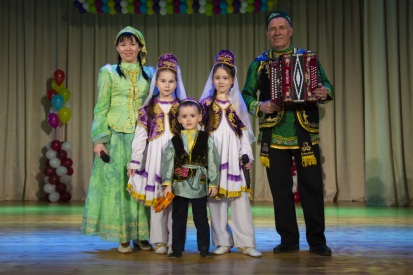 8во всех КДУ района- 532Дискотека2 раза в неделю2816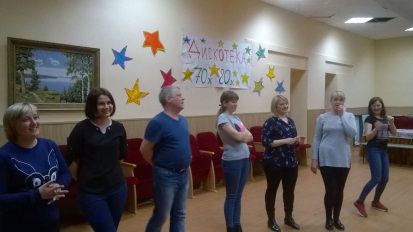 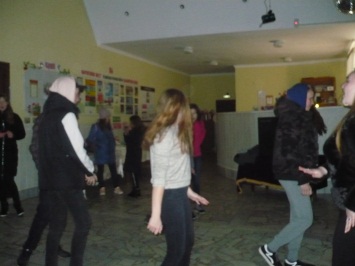 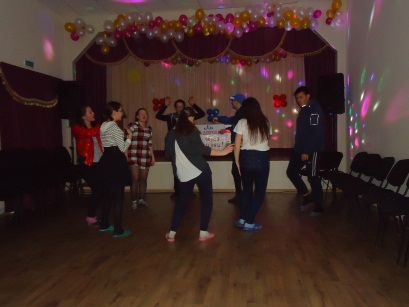 9Алексеевское-НижнекамскРеспубликанский конкурс «Татар кызы»11 апреля70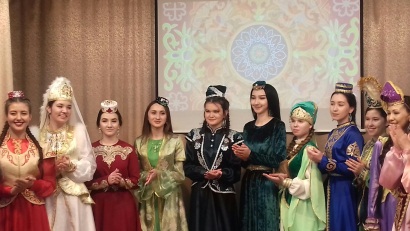 10Под.Шенталинский СДК и библиотекаВ мире поэзии- встреча местных поэтов11 апреля32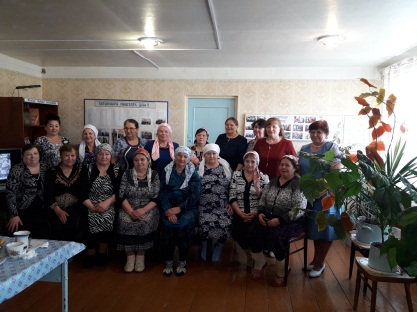 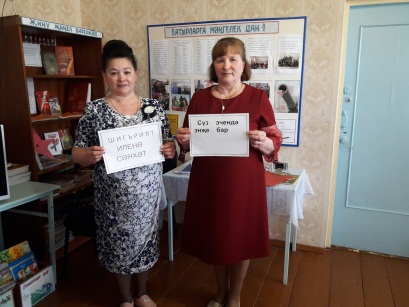 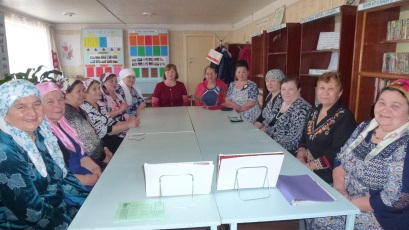 11АлександровкаВыездной концерт Ялкынского СДК в Александровку11 апреля70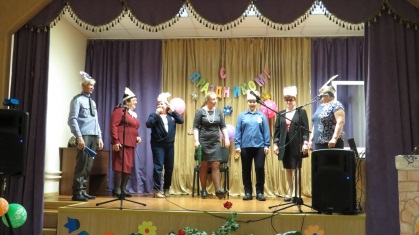 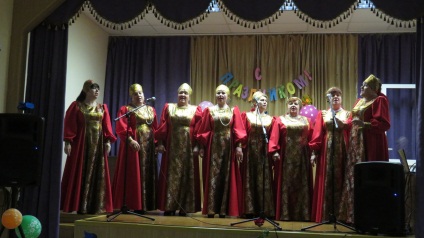 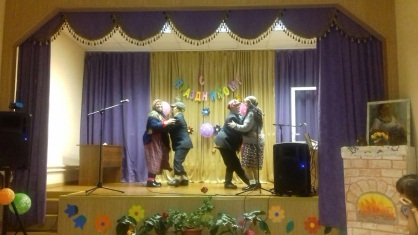 12Б.ТиганыБабушкин сундук3 апреля25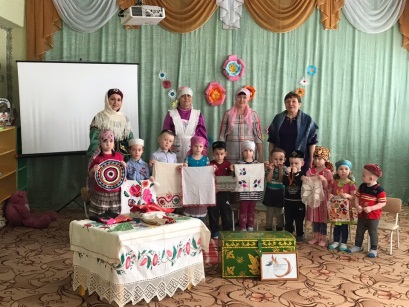 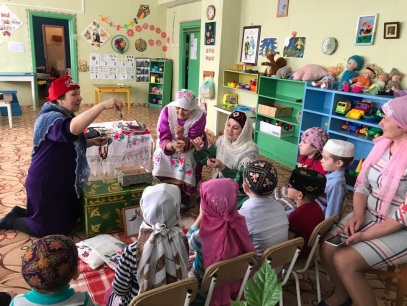 13Музей им.С.Баттала- Большие ТиганыВстреча местных поэтов4 апреля18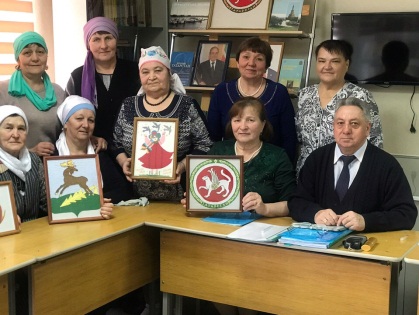 1434 КДУ районаДень космонавтики12 апреля476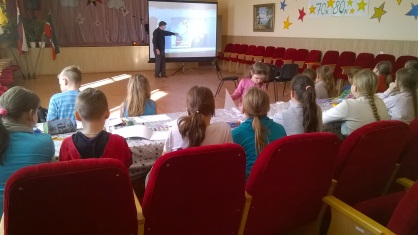 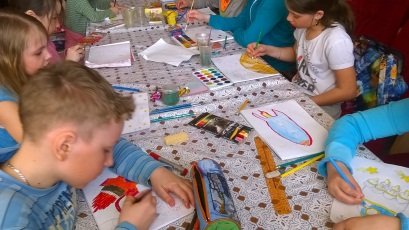 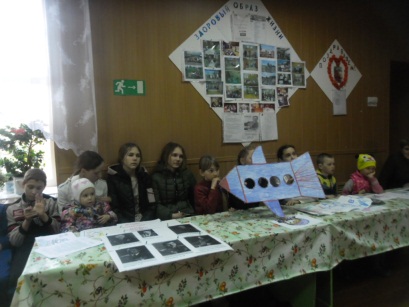 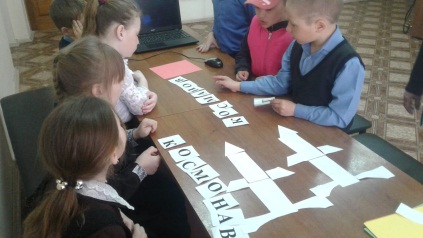 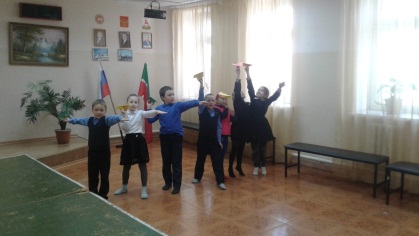 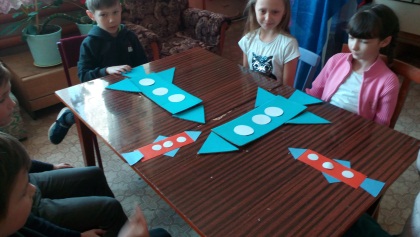 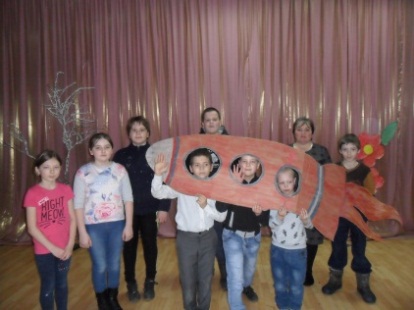 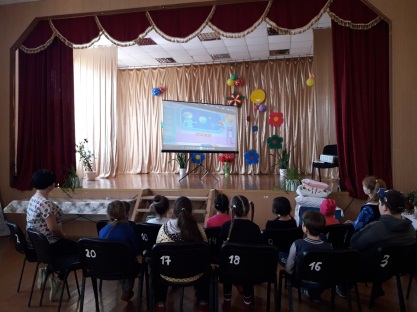 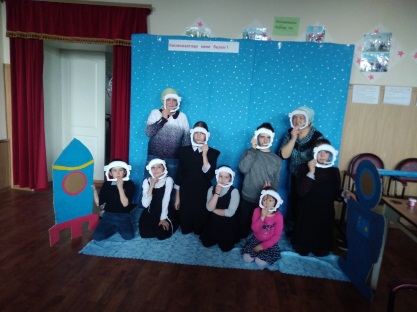 15Красный Восток-Алексеевское«Звездный час»- «Туган ягым Татарстан»12 апреля28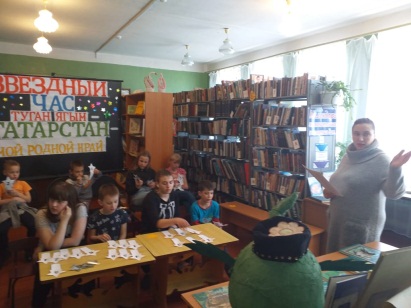 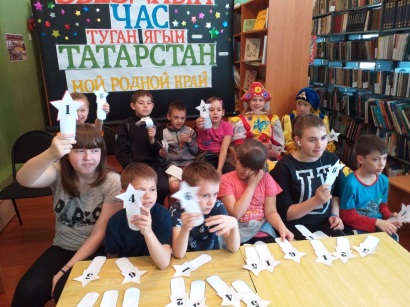 16во всех КДУ района-206Малые формы работыв течении месяца1854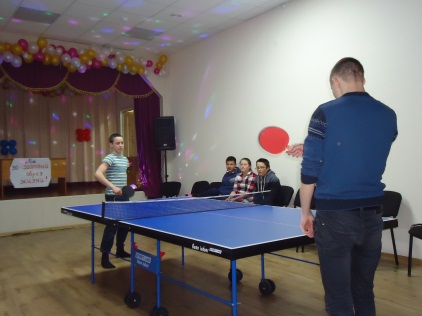 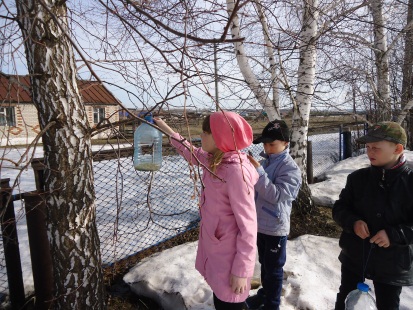 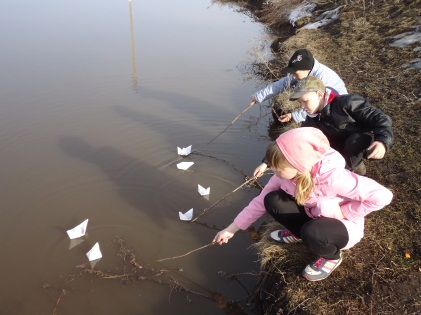 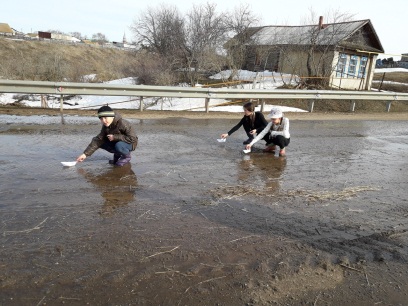 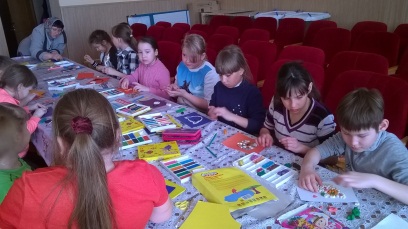 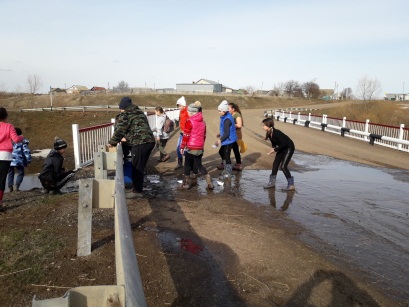 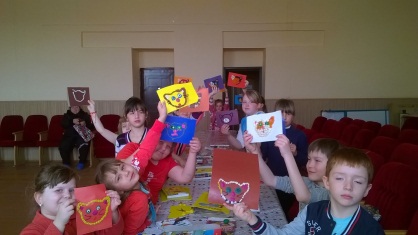 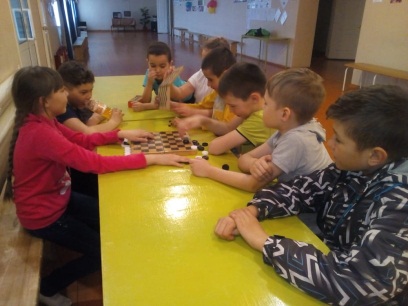 17с.Маловка-Демидовка Алькеевский районВыездной концерт Масловского СК13 апреля35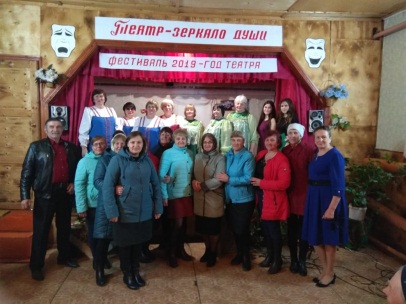 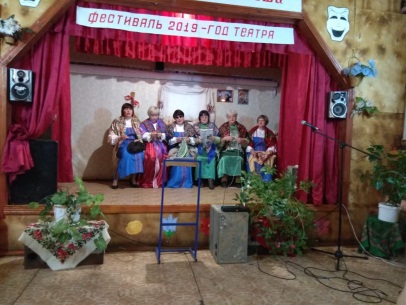 18Алексеевское-КазаньЯрмарка в Казани13 апреля550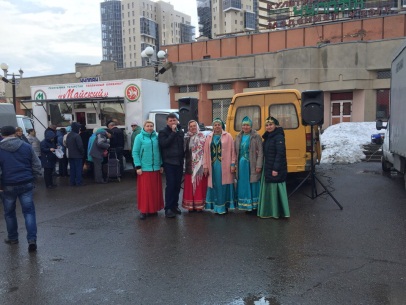 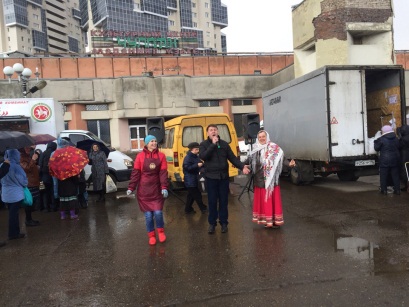 19РДК
Средние Тиганы
Чув.Майна
Кр.Баран
Сухие КурналиБилярск
Сахаровкавыступление коллективов на присвоение  и защита звания «народный» 17 апреля350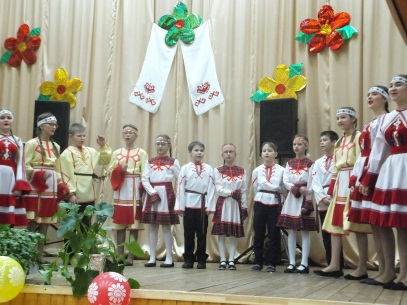 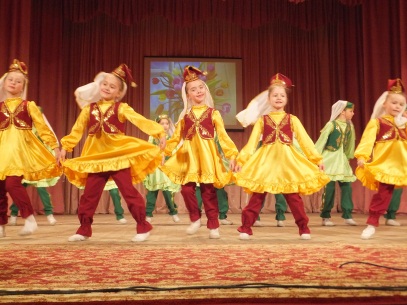 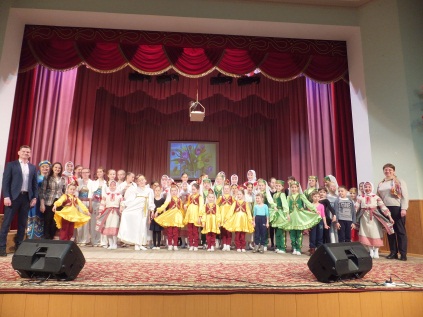 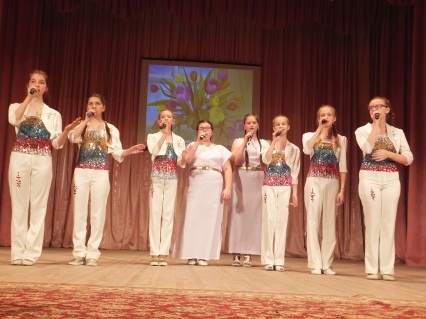 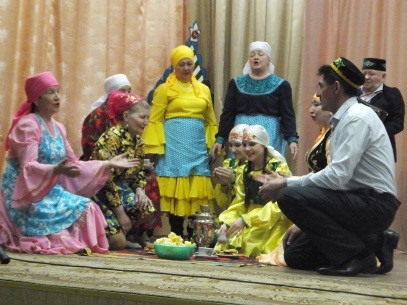 2028 КДУ районаКонкурс рисунковв течении месяца140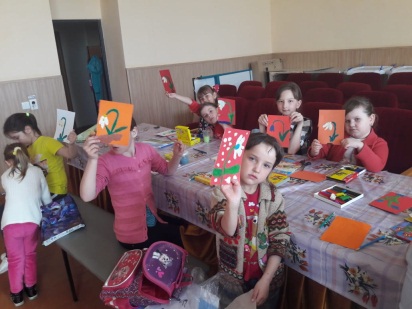 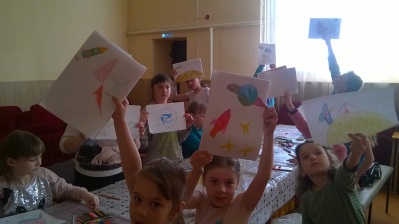 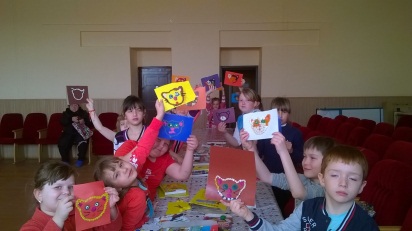 21во всех КДУ районаБеседа, викторина на разные темыв течении месяца930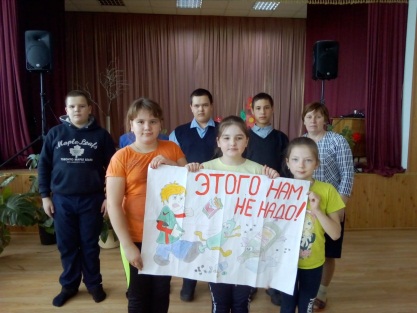 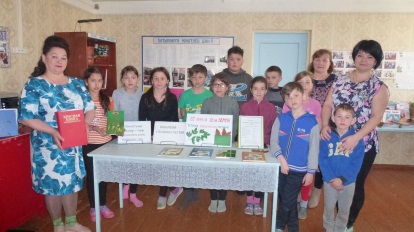 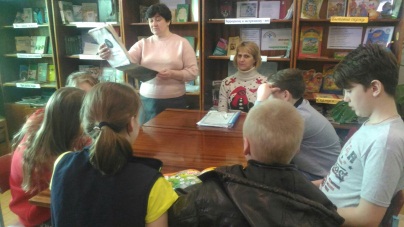 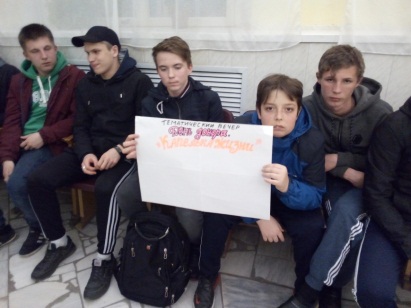 22Болгары-Алексеевскоесеминар работников культуры в Болгарах17 апреля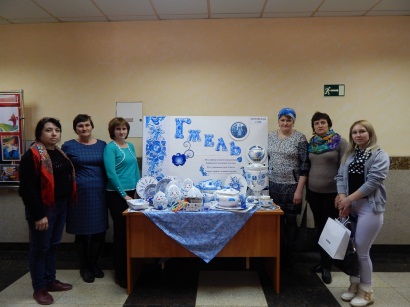 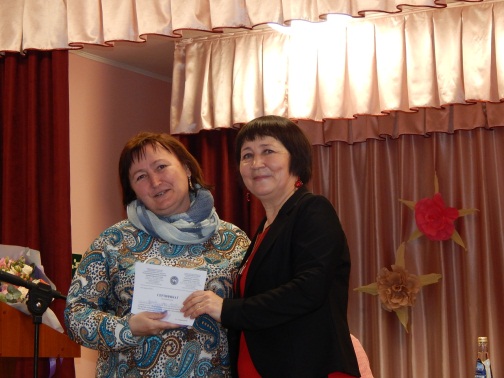 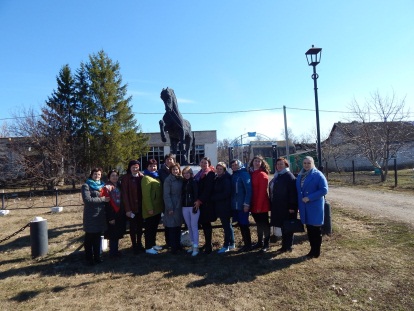 23РДКтеатрализованный концерт «Исемен матур,  кемнэр куйган?»25 апреля75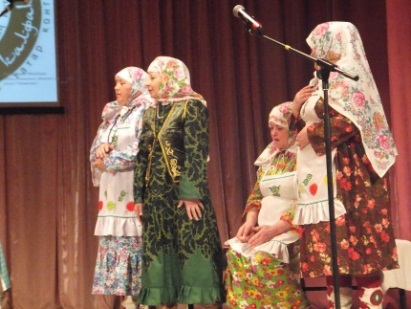 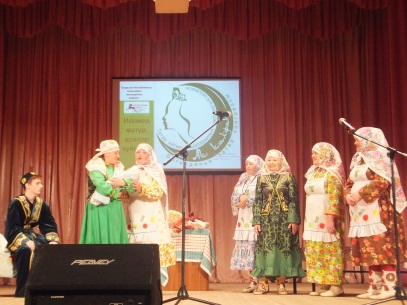 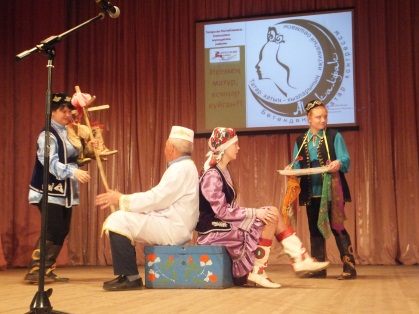 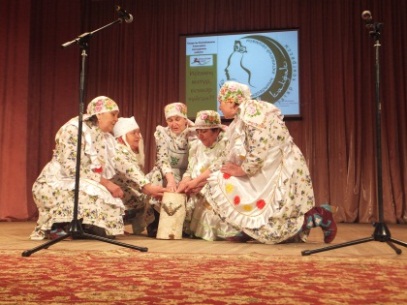 2410 КДУ районаЛитературные вечера, посвящ. 113 годовщине со дня рождения татарского поэта Г.Тукая25-26 апреля260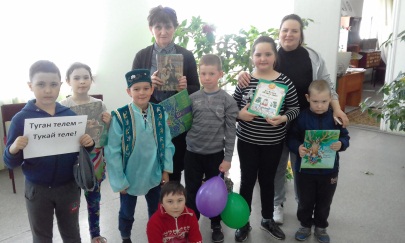 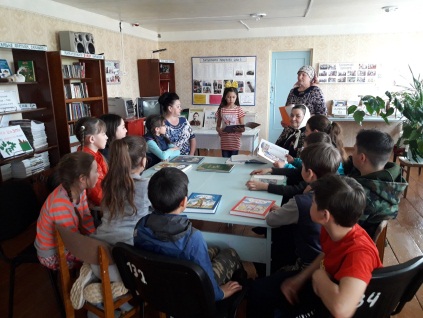 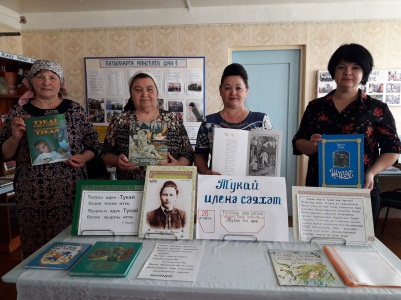 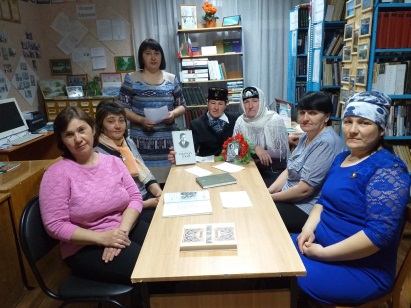 2530 КДУ районаПасхальные мероприятия28 апреля420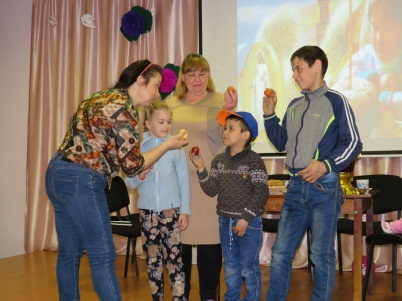 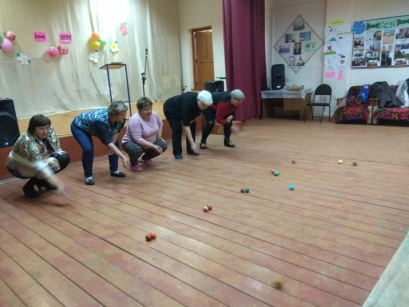 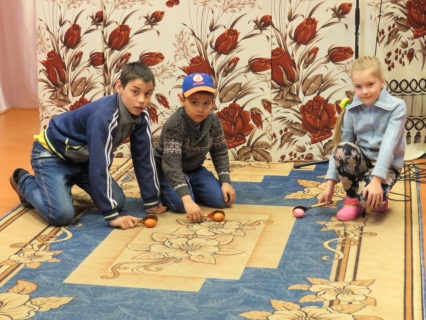 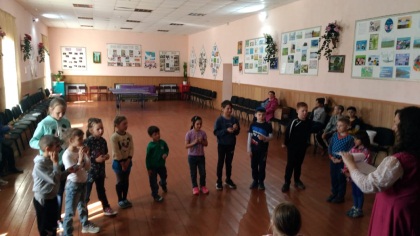 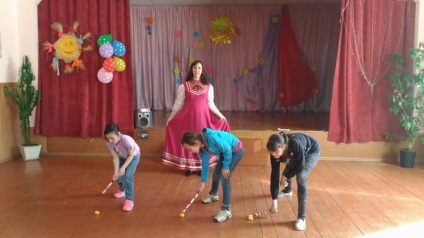 26РДКдень призывника-концерт29 апреля150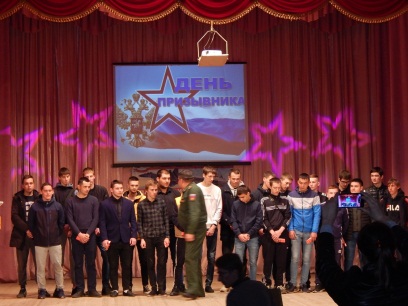 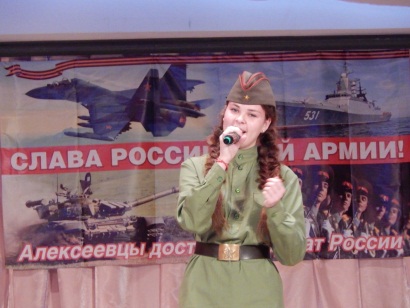 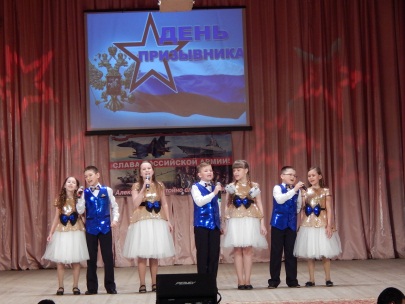 35 н.п.Акция «Георгиевская лента»22 -30 апреля350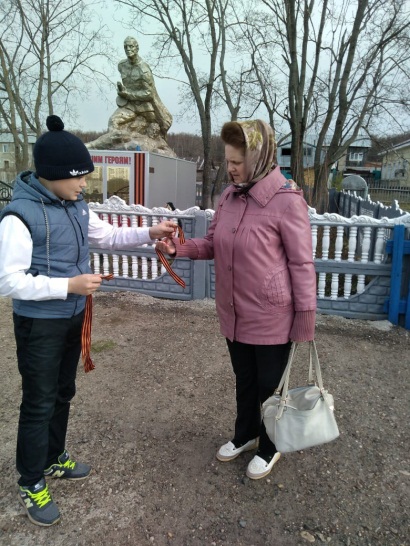 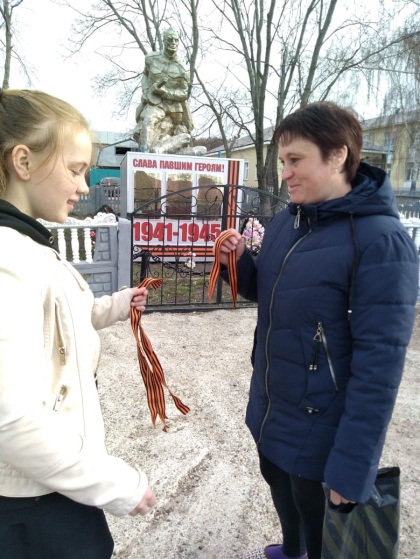 27РДКПраздничный концерт, посвящ.100летию ТАССР, 55 летию района и 1 Мая30 апреля250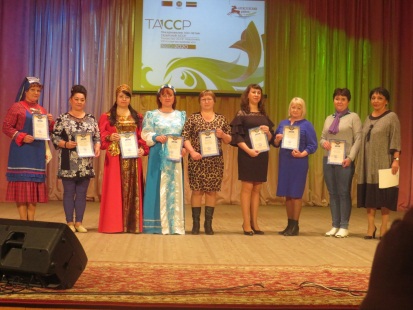 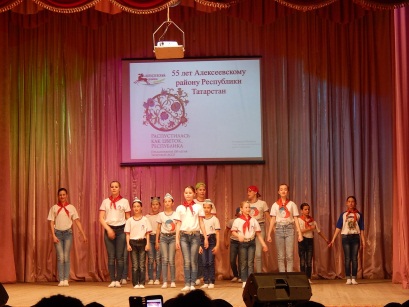 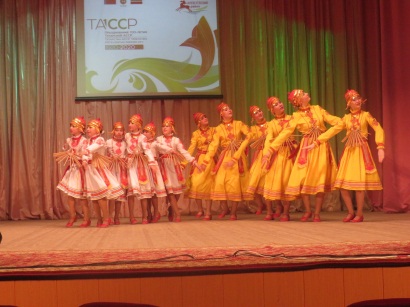 